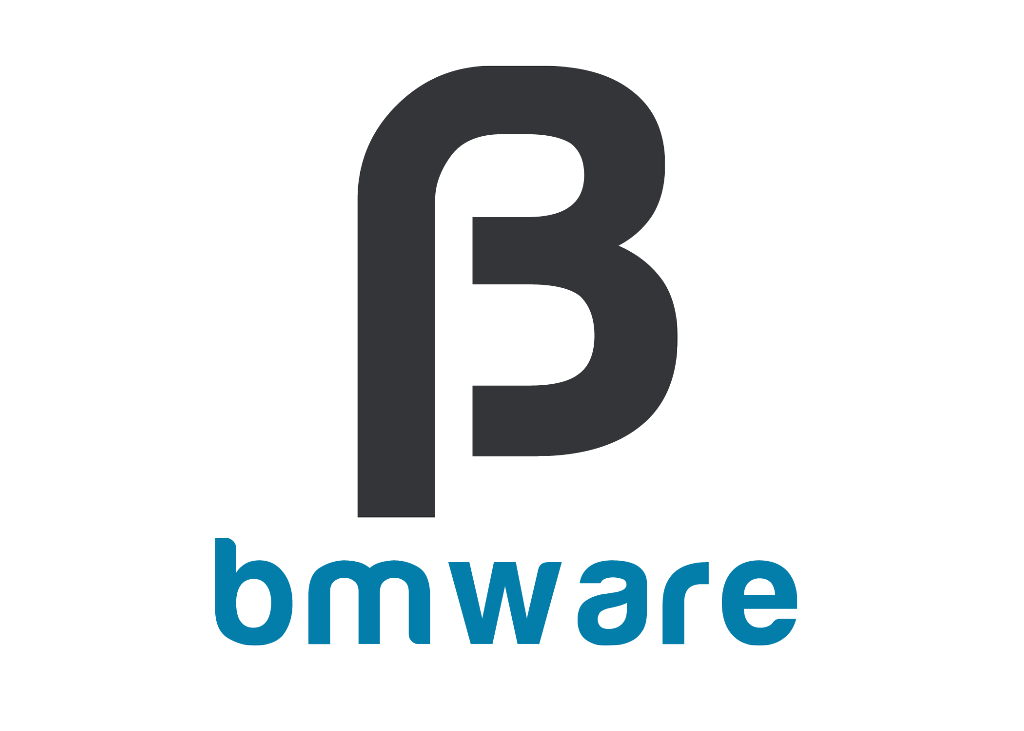 Software Development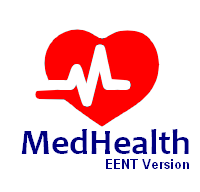 User ManualHistoryPatient Info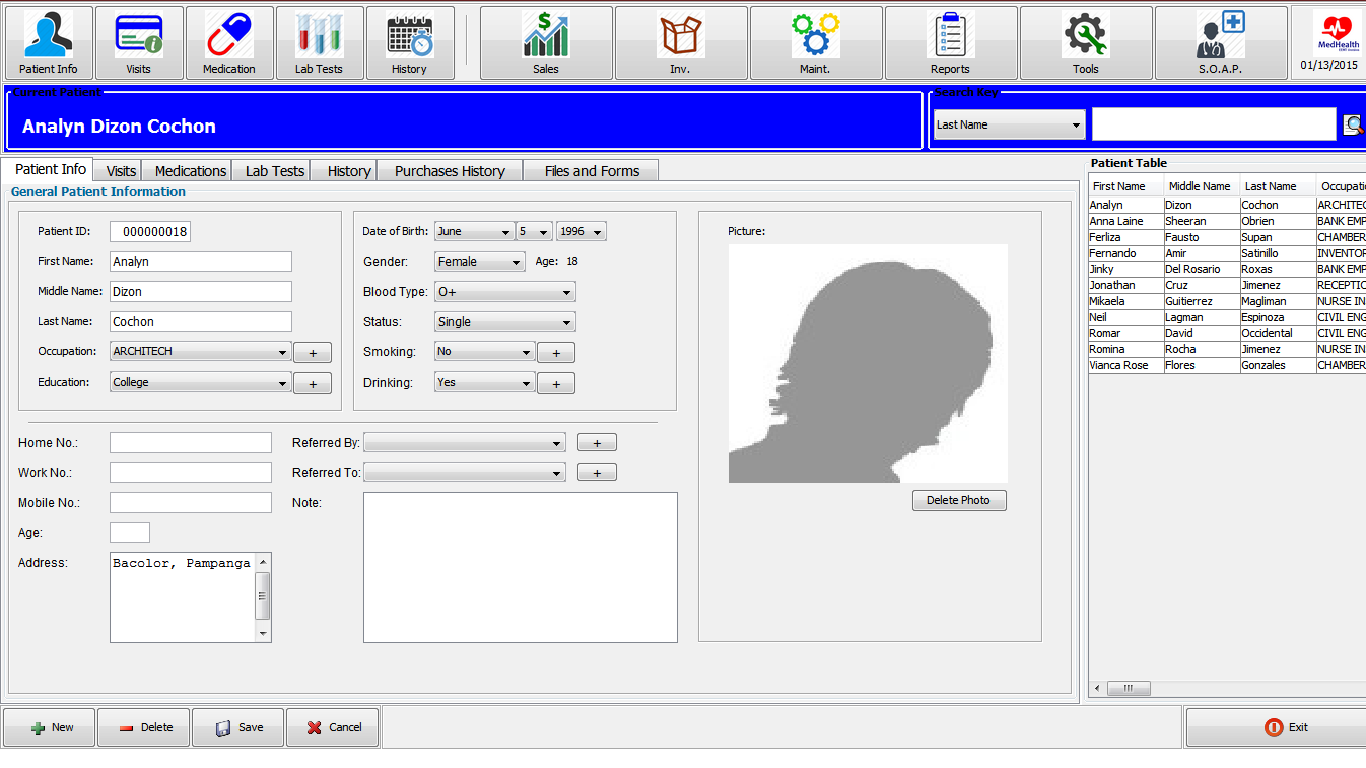 To Add New Patient	• Click New
	• Enter the necessary information
	• Click SaveTo Delete Existing Patient	• Select Patient from “Patient Table”
	• Click Delete
	• Confirm Deletion and Click “Yes”Visits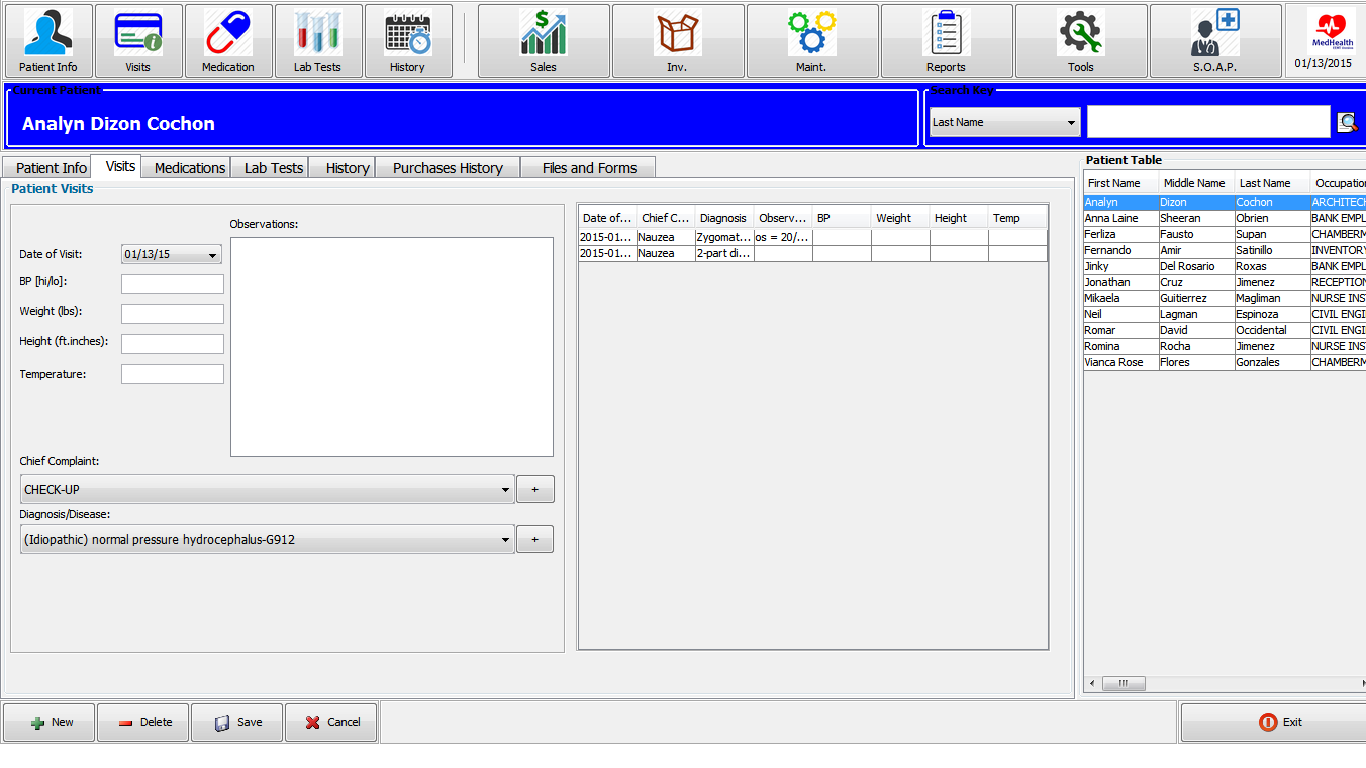 To Add New Visit	• Click New
	• Enter the necessary information
	• Click SaveTo Delete Existing Visit	• Select Entry to be deleted
	• Click Delete
	• Confirm Deletion and Click “Yes”Medications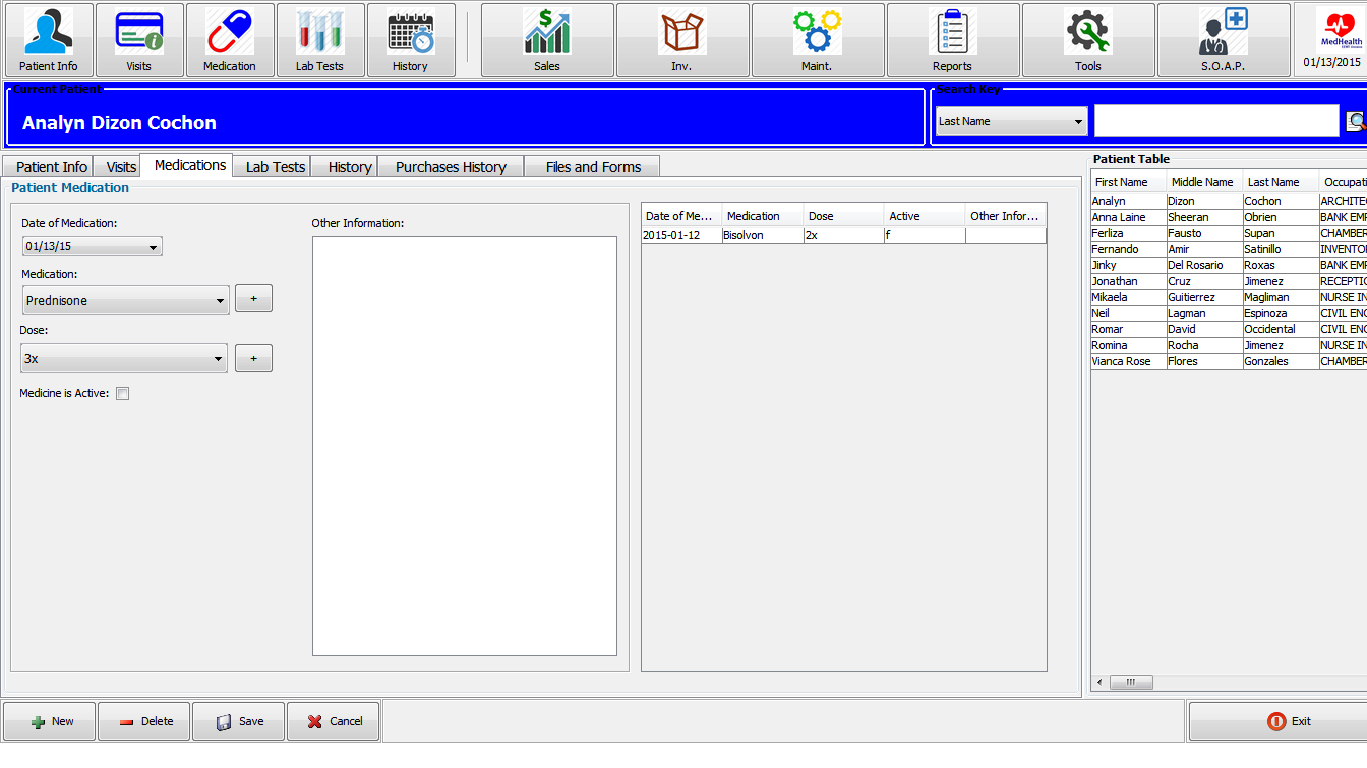 To Add New Medication	• Click New
	• Enter the necessary information
	• Click SaveTo Delete Existing Medication	• Select Entry to be deleted
	• Click Delete
	• Confirm Deletion and Click “Yes”Lab Tests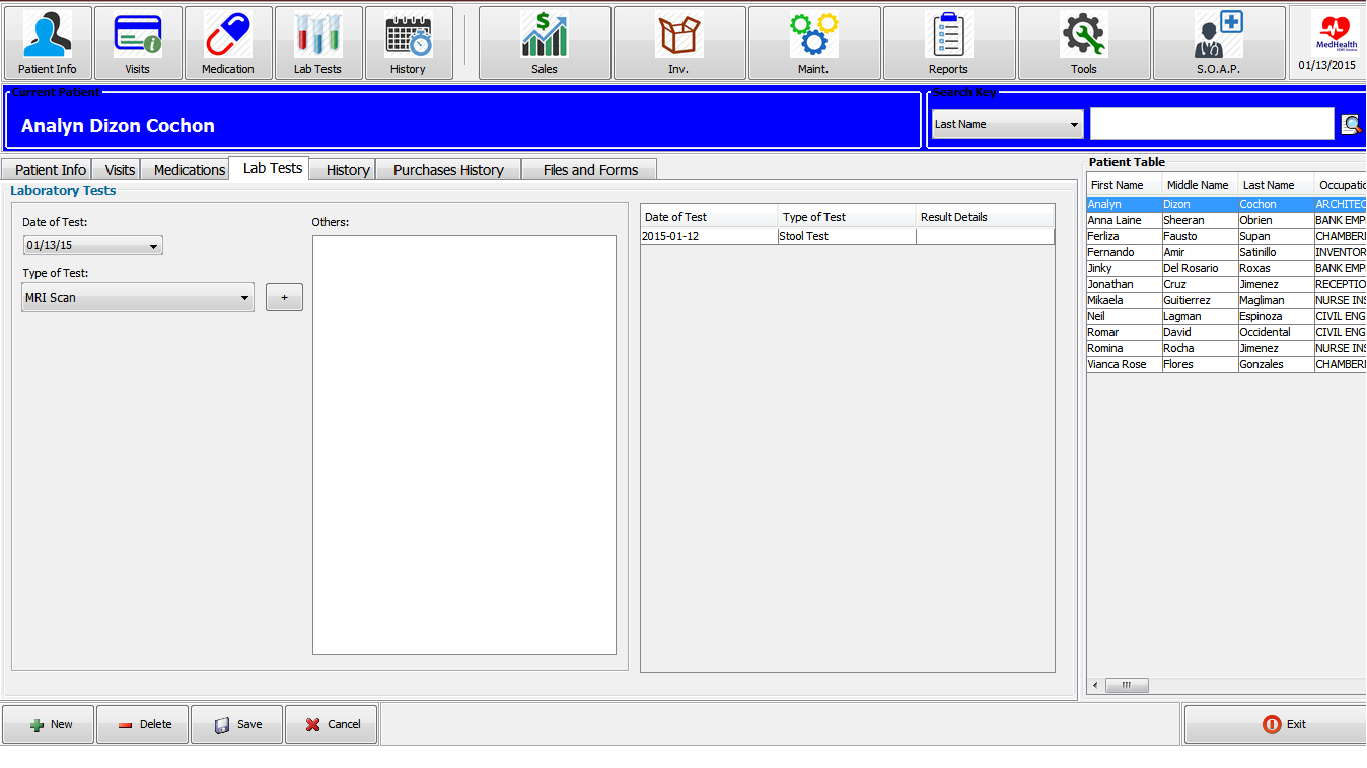 To Add New History	• Click New
	• Enter the necessary information
	• Click SaveTo Delete Existing Lab Test	• Select Entry to be deleted
	• Click Delete
	• Confirm Deletion and Click “Yes”History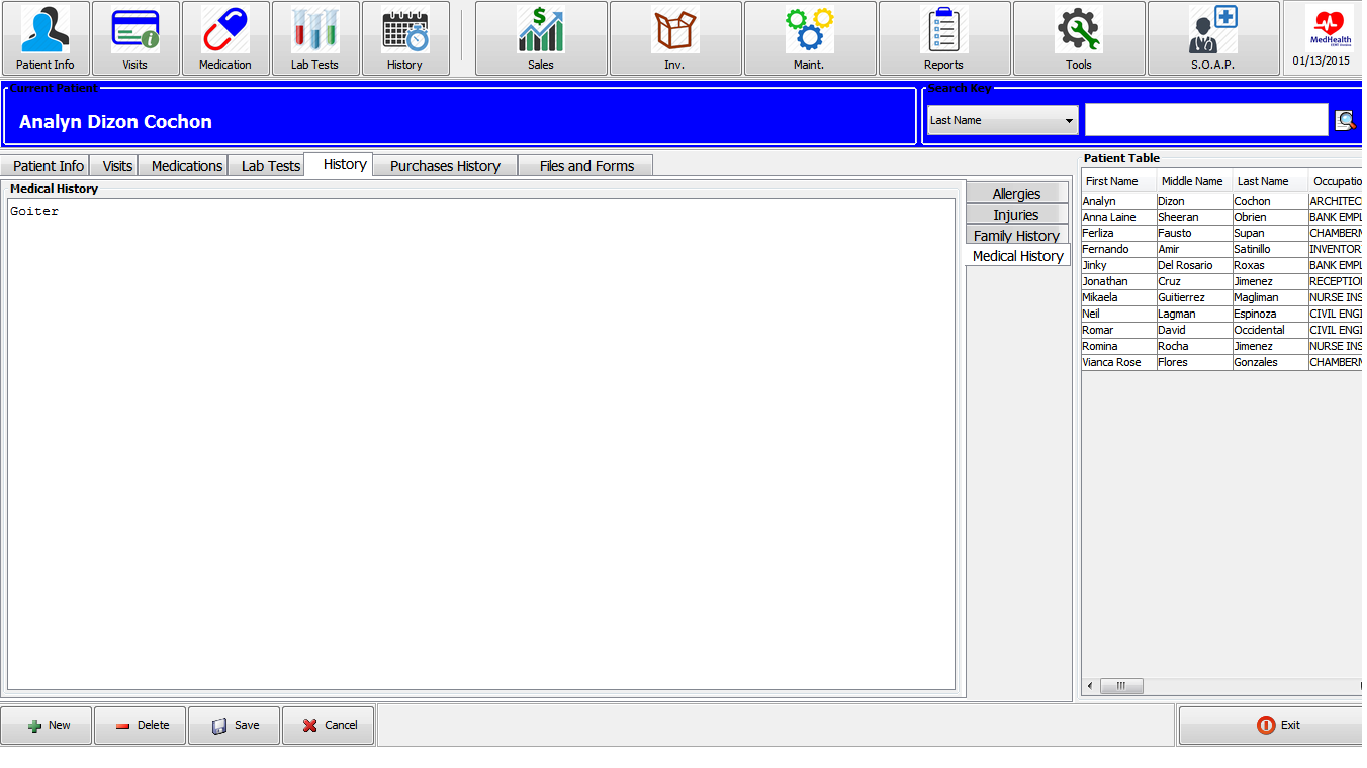 To Add New History	• Select Allergies, Injuries, Family History or Medical History Tab
	• Enter the necessary information
	• Click SaveTo Delete Existing History	• Click Delete
	• Confirm Deletion and Click “Yes”Files and Forms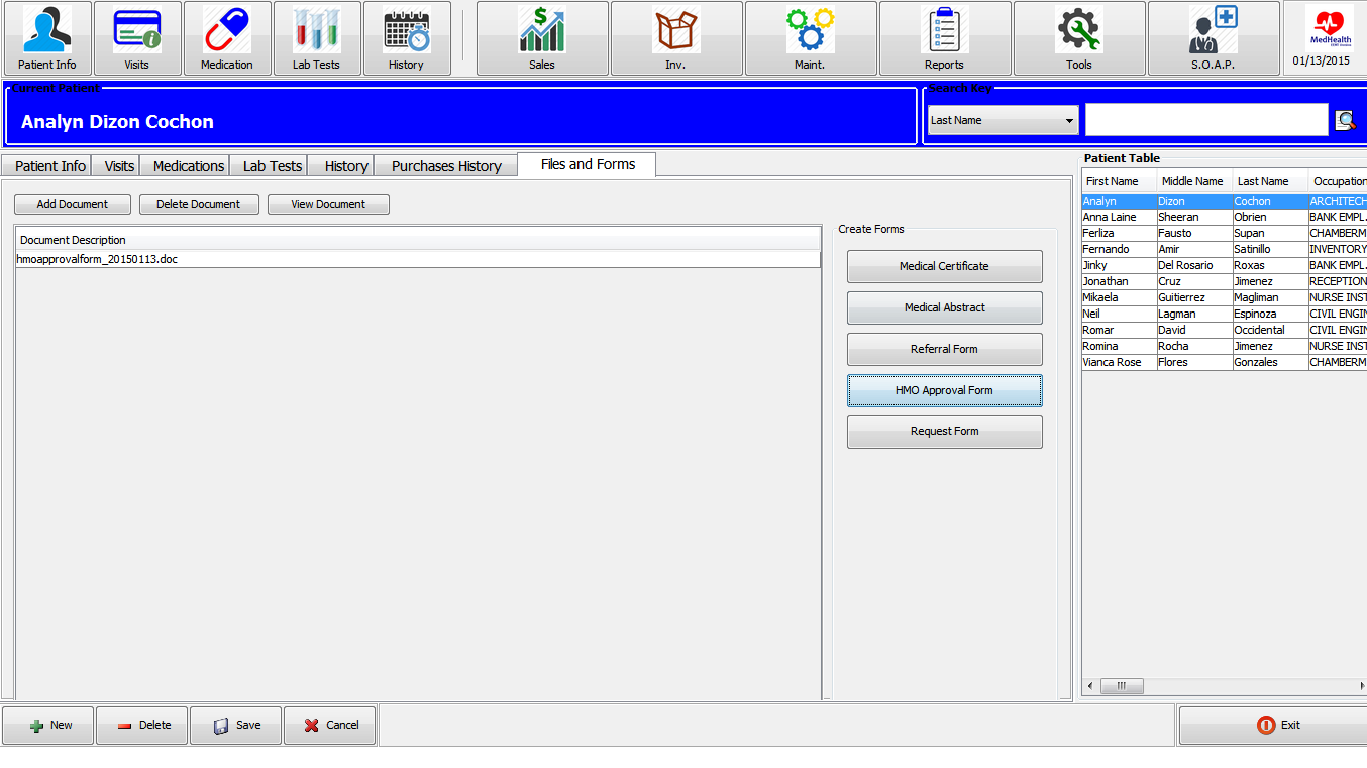 To New Files and Forms	• Click New
	• Select the necessary files and forms
	• Click SaveTo Delete Existing Files and Forms	• Click Delete
	• Confirm Deletion and Click “Yes”Maintenance Menu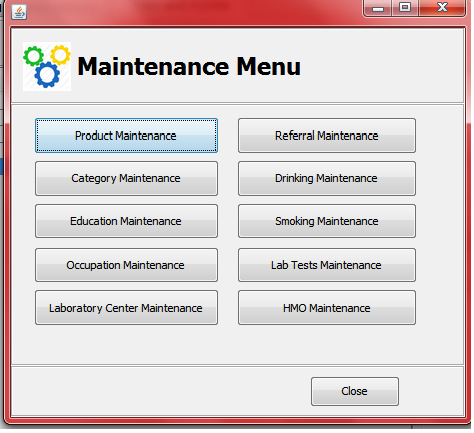 Product and Service MaintenanceDateAuthorVersionRomina R. Jimenez1.1